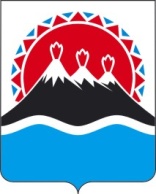 АГЕНТСТВО ПО ОБЕСПЕЧЕНИЮ ДЕЯТЕЛЬНОСТИ МИРОВЫХ СУДЕЙ КАМЧАТСКОГО КРАЯПРИКАЗ № _____ г. Петропавловск-Камчатский	                              «     » _________ 2018 годаВ соответствии с Федеральным законом от 05.04.2013 № 44-ФЗ «О контрактной системе в сфере закупок товаров, работ, услуг для обеспечения государственных и муниципальных нужд», постановлением Правительства Камчатского края от 11.02.2016 № 33-П «Об утверждении требований к порядку разработки и принятия правовых актов Камчатского края о нормировании в сфере закупок товаров, работ, услуг для обеспечения государственных нужд Камчатского края, содержанию указанных актов и обеспечению их исполнения», постановлением Правительства Камчатского края от 05.04.2016 № 99-П «Об утверждении Правил определения нормативных затрат на обеспечение функций исполнительных органов государственной власти Камчатского края и подведомственных им краевых казенных учреждений», а также в целях повышения эффективности бюджетных расходов и организации процесса бюджетного планированияПРИКАЗЫВАЮ:Внести изменение в приложение 6 к приказу Агентства по обеспечению деятельности мировых судей Камчатского края от 22.12.2017 № 51 «Об утверждении нормативных затрат на обеспечение функций Агентства по обеспечению деятельности мировых судей Камчатского края, краевого государственного казенного учреждения «Центр обеспечения мировых судей в Камчатском крае» и мировых судей Камчатского края», изложив позицию           № 14 в новой редакции:   « ».Руководитель Агентства 	   			                                А.Г. ШлапакО внесении изменения в приложение №6 к приказу Агентства по обеспечению деятельности мировых судей Камчатского края от 22.12.2017 № 51 «Об утверждении нормативных затрат на обеспечение функций Агентства по обеспечению деятельности мировых судей Камчатского края, краевого государственного казенного учреждения «Центр обеспечения мировых судей в Камчатском крае» и мировых судей Камчатского края»14Источник бесперебойного питания для сервераНе более 1 единицы на сервер90000СОГЛАСОВАНО:Начальник отдела государственной службы кадрового и правового обеспечения  Т. В. ЧеремухинаНачальник финансово-экономического отдела   Н.В. Баташева